PLYMOUTH FOOTBALL COMPRESSION TOP  $40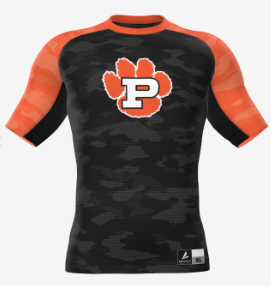 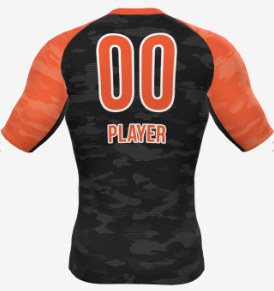 BSN VICTORY COMPRESSION 1/2 SLEEVETurn in to Coach Knaus by:  June 17Please make checks payable to Plymouth HS FB.Name on Jersey: __________________________________________Number on Jersey: ______   SIZE: ______ (XS-4XL)Player name: _____________________________________________Contact email address:  ____________________________________